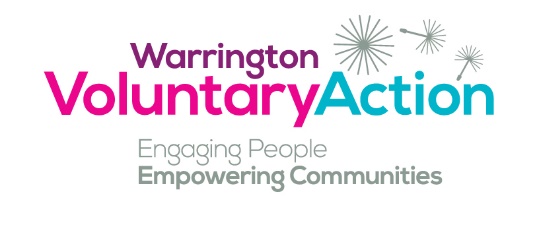 Person SpecificationOffice ManagerOffice ManagerOffice ManagerEssential / DesirableWhen AssessedApplication Form (AF)Interview (I)Qualifications:Qualifications:Qualifications:English and Maths GCSE at grades C or above (or equivalent qualification)EAFRecognised qualification in computer skills.Recognised qualification in HR DAFSkills and abilities:Skills and abilities:Skills and abilities:Excellent communication and interpersonal skills, both written and verbalEAF / IStrong administration skills including thorough attention to detail, resourcefulness, effective time management, ability to prioritise competing demands and meet deadlines EAF / IAbility to develop and maintain appropriate professional relationships and represent the organisation. EAF / IAn enthusiastic approach to learning and an ability to develop knowledge, skills and apply these to the roleEAF / IKnowledge:Knowledge:Knowledge:Excellent knowledge and competence in the use of Microsoft Word, Excel, Outlook, Teams, Zoom and basic database systems. EAF / IExcellent knowledge and competence in the use of relevant data bases, administrative and reporting systems EAF / ISound understanding of HR and experience of competently using HR systems and processes DAF / IA sound understanding of confidentiality and safeguarding and ability to recognise and report safeguarding concerns in a timely and appropriate way in line with Speak Up’s guidance and statutory legislation.EAF / I Knowledge of voluntary sector, local community groups and statutory/health organisationsDAF / I Personal Qualities / Style / MotivationPersonal Qualities / Style / MotivationPersonal Qualities / Style / MotivationSelf-aware with good emotional resilience.  Be open to change in line with the needs of the service/ organisation.EIDemonstrates an empathetic approach and good active listening skills.EISelf-motivated with a commitment to continued personal development, learning and reflective practice.EAF / ICommitment to WVA’s values.EI